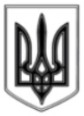 ЛИСИЧАНСЬКА МІСЬКА РАДАВИКОНАВЧИЙ КОМІТЕТР І Ш Е Н Н Я03.12.2019		  	 		 Лисичанськ			№607Про виділення коштів на проведення загальноміського заходу до Дня Збройних Сил УкраїниКеруючись рішенням сесії Лисичанської міської ради від 29.11.2018 № 54/830 «Програма з підготовки та проведення загальноміських культурно-мистецьких заходів на 2019 рік», ст. 28 Закону України «Про місцеве самоврядування в Україні», з метою проведення на належному рівні загальноміського заходу до Дня Збройних Сил України, виконком Лисичанської міської ради вирішив:	1. Затвердити кошторис витрат на проведення загальноміського заходу до Дня Збройних Сил України (Додаток).	2. Фінансовому управлінню міської ради (Ольга САПЕГИНА) профінансувати витрати в сумі 5000 (п’ять тисяч) грн. 00 коп. згідно кошторису за рахунок коштів передбачених в міському бюджеті відділу культури Лисичанської міської ради по КПК 1014082.	3. Відділу з питань внутрішньої політики, зв’язку з громадськістю та засобами масової інформації дане рішення оприлюднити на офіційному сайті Лисичанської міської ради.4. Контроль за виконанням даного рішення покласти на заступника міського голови Ігоря ГАНЬШИНА.Міський голова							 Сергій ШИЛІНДодаток до рішення виконкомуміської ради № 607від 03.12.2019КОШТОРИСвитрат на проведення загальноміського заходу до Дня Збройних Сил України1. Оплата послуг транспорту						- 2000,0 грн.2. Придбання матеріалу для оформлення сцени			- 3000,0 грн.ВСЬОГО									- 5000,0 грн.								(п’ять тисяч) грн. 00 коп.Заступник міського голови				Ігор ГАНЬШИННачальник відділу культури			Людмила ТКАЧЕНКО